St Helen’s ChuRCH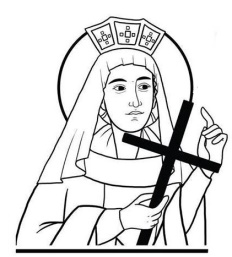 Watford WD24 6NJ01923 223175watfordnorth@rcdow.org.ukParish Priest: Father Peter Shekeltonpetershekelton@rcdow.org.ukDeacon: Liam Lynchwww.rcdow.org.uk/watfordnorthfacebook.com/sthelenswatfordinstagram.com/sthelenswatford twitter.com/sthelenswatfordSECONDARY SCHOOL OPEN EVENINGSSt Michael’s Catholic High School Open Evening 22nd September from 18.00 – 21.00  Open Morning 24th 09.15 – 11.15 BOOKING REQ St Joan of Arc Catholic School Open Evening 7th October from 18.00 – 21.00  Open Morning 8th October 2021 09.00 – 11.30 After the Covid 19 restrictions placed on schools last year regarding gatherings and events, they are now pleased to announce that they will be able to hold their Open Evening and Open Morning this September & October for prospective students and parents who are looking for Year 7 places in September 2022. Details of these Open Events together their Admission Policy and Supplementary Information Form (SIF) can also be found on the schools’ websites.  CERTIFICATES OF CATHOLIC PRACTICEWill be issued on the following dates21/09/2021 between 14.00 - 16.0022/09/2021 between 14.00 - 16.0028/09/2021 between 14.00 - 16.0029/09/2021 between 14.00 - 16.00Please come to the presbytery with a copy of your child’s Baptismal Certificate if not Baptised at St Helen’s. If you cannot make one of these dates then please ring the Parish Office to book an appointment.Sunday 12th september 202124TH SUNDAY IN ORDINARY TIMEMASS INTENTIONS FOR THE WEEKSat 11th       	09.00-09.50 Confessions / Adoration / Benediction10.00	Corcoran family (Intentions)18.00	Mary Rowe R.I.PSun 12th           09.00 Richard & Anastasia Atkins R.I.P11.00	Elizabeth Guzik R.I.P18.00	Shirley Ketts R.I.P Mon 13th 	___________________________________Tues 14th	10.00	Margaret Kirby R.I.PWed 15th  	10.00 	Daniel Cremmins R.I.PThurs 16th   	10.00 	Michael Mc Donagh R.I.P		13.00 Wedding of Kevin & JenniferFri 17th   	10.00 	Philomena Lucas R.I.PSat 18th	09.00-09.50 Confessions / Adoration / Benediction10.00 	Bridget Leahy R.I.P18.00 	Dumitru, Tinca and Iuliana Albert R.I.PSun 19th       	09.00 	Dave Allen R.I.P        11.00    Laura, Bert & Neville Hebrard R.I.P18.00 	Paddy Nevin R.I.P______________________________________________________________CHURCH OPENThe church continues to be open daily for private prayer from 09.30 – 16.00 (except Monday). Access is via the entrance in the car park only. The door will be closed but unlocked. Please feel free to pop in to visit the Lord and enjoy a moment of peace and solace in His presence.